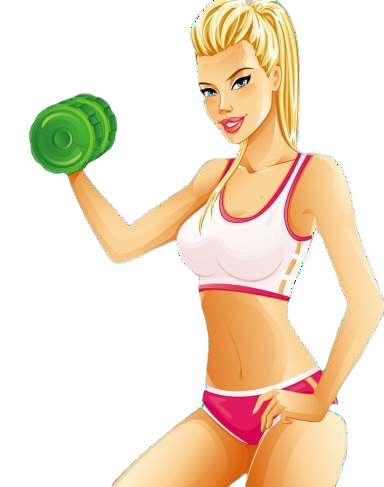 Упражнения для рукКомплекс для оздоровления рук, суставов и связок.Автор Ольга Сапронова▶	Переместите плечи вперед, внаправлении груди▶	Удерживайте это положение в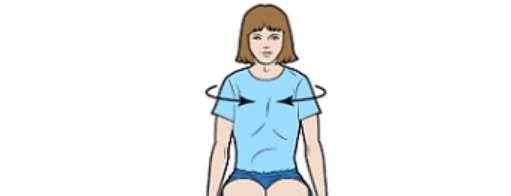 течение 30 секунд.▶	Расслабьтесь▶	Процесс выполнения:▶	Поднимите плечи вверх по направлению к ушам, как будто пожимаетеплечами▶	Опустите в исходное положение▶	Удерживайте это положение в течение 30 секунд.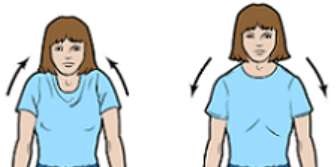 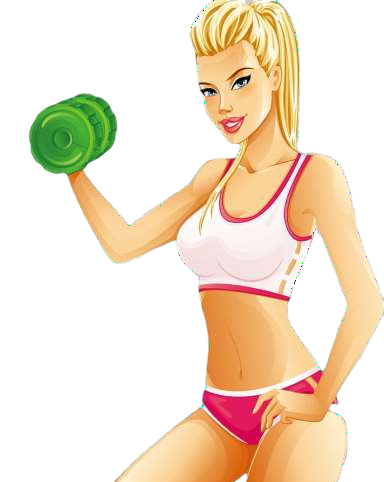 ▶	Выполните 15 вращений плечамивперед▶	Выполните 15 вращений плечами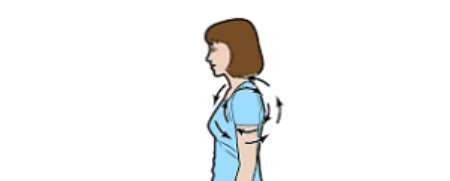 назад▶	Выполните три подхода сперерывом в 30 секунд▶	Расслабьтесь▶	Подняв руки на высоту плеч,сцепите ладони перед собой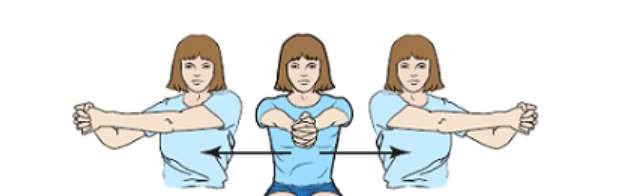 ▶ Не поворачивая корпус, отведитеруки влево▶ Верните в центр▶ Не поворачивая туловище,отведите руки вправо▶ Верните в центр▶ Повторите по 15 раз на каждую сторону 3 подхода с перерывом 30 секундЕсли при выполнении этого упражнения одна рука слабеедругой, сцепите руки и поднимите их над головой▶	Исходное положение — руки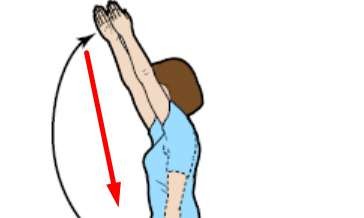 вдоль тела▶	Вытяните руки перед собой, развернув их ладонями друг к другу, и поднимите их вверх▶	Вернитесь в исходное положение▶	Повторите 15 раз▶	Сделайте 3 подхода с перерывом30 секунд▶	Исходное положение — руки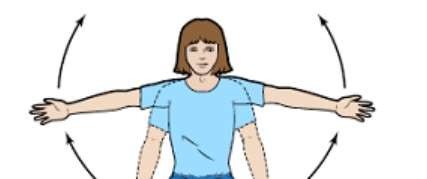 вдоль тела▶	Медленно поднимите руки встороны как можно выше.Постарайтесь поднять их надголовой▶	Вернитесь в исходное положение▶	Повторите 3 подхода по 15 раз с перерывом 30 секунд▶	Заведите руки за спину.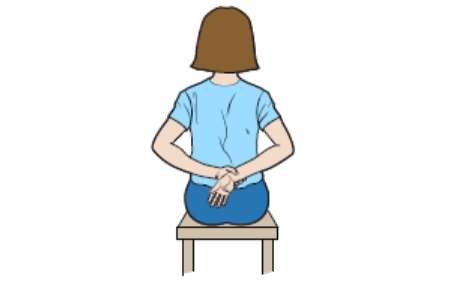 Обхватите одной рукой запястьедругой руки▶	Если одна рука слабее,продвигайте более слабую рукувверх по спине с помощью болеесильной▶	Медленно продвигайте кисти рук вверх вдоль центра спины как можно дальше▶	Повторите 3 подхода по 15 разлежа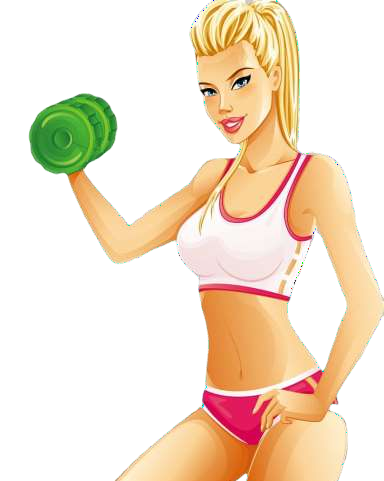 ▶	Лягте на спину, возьмите палку,руки вытянуты внизу и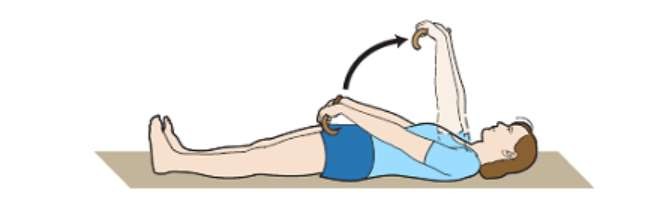 удерживают палку▶	Поднимите палку вверхудерживая обе руки на одномуровне▶	Повторите 3 подхода по 15 разБудьте здоровы!Удачных тренировок!